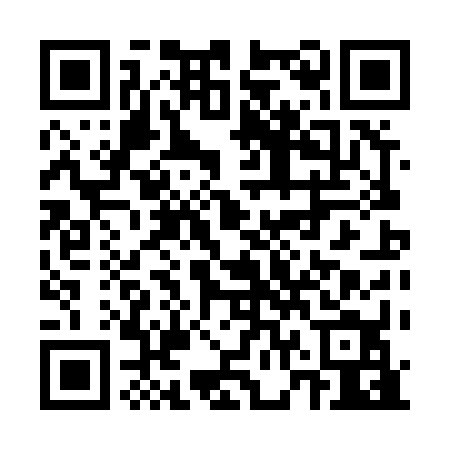 Prayer times for Shoal Creek Estates, Missouri, USAMon 1 Jul 2024 - Wed 31 Jul 2024High Latitude Method: Angle Based RulePrayer Calculation Method: Islamic Society of North AmericaAsar Calculation Method: ShafiPrayer times provided by https://www.salahtimes.comDateDayFajrSunriseDhuhrAsrMaghribIsha1Mon4:336:021:225:148:4210:112Tue4:336:031:225:148:4110:113Wed4:346:031:225:148:4110:114Thu4:356:041:235:148:4110:105Fri4:356:041:235:158:4110:106Sat4:366:051:235:158:4110:097Sun4:376:051:235:158:4010:098Mon4:386:061:235:158:4010:089Tue4:386:071:235:158:4010:0810Wed4:396:071:235:158:3910:0711Thu4:406:081:245:158:3910:0712Fri4:416:091:245:158:3910:0613Sat4:426:091:245:158:3810:0514Sun4:436:101:245:158:3810:0515Mon4:446:111:245:158:3710:0416Tue4:456:111:245:158:3710:0317Wed4:466:121:245:158:3610:0218Thu4:476:131:245:158:3610:0119Fri4:486:131:245:158:3510:0020Sat4:496:141:245:158:3410:0021Sun4:506:151:245:158:349:5922Mon4:516:161:245:158:339:5823Tue4:526:171:255:158:329:5724Wed4:536:171:255:158:319:5625Thu4:546:181:255:158:319:5426Fri4:556:191:255:148:309:5327Sat4:566:201:255:148:299:5228Sun4:576:201:245:148:289:5129Mon4:586:211:245:148:279:5030Tue4:596:221:245:148:269:4931Wed5:016:231:245:138:259:47